КАК ВЕСТИ СЕБЯ В ЖАРу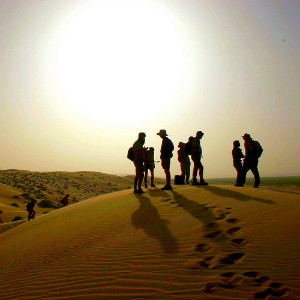 Некоторым жаркая погода очень нравится. Но когда температура воздуха поднимается выше 36 градусов Цельсия — температуры человеческого тела, в организме меняются процессы терморегуляции, в которых активно участвует сердечно-сосудистая система.О том, как улучшить самочувствие в самые жаркие летние дни расскажем в статье. Опасность №1Основной риск для здоровья в жару связан со сгущением крови и повышенным риском образования тромбов.Обычно, когда уже жарко, но «забортная» температура ниже температуры тела, кровь активно циркулирует непосредственно под кожей, отдавая тепло во внешнюю среду и таким образом охлаждая организм.Когда температура воздуха становится выше 38 градусов, активизация кровотока под кожей уже не помогает. Тогда тело человека включает механизм централизации кровотока – уменьшения кровоснабжения периферических сосудов.Это сильно увеличивает нагрузку на сердечно-сосудистую систему и приводит к развитию ее заболеваний. Особенно опасны периоды затяжной жары.Кроме того, сгущение крови происходит в условиях повышенного потоотделения и недостаточном восполнении потерянной организмом жидкости. Такой процесс может происходить и при менее экстремальных температурах.Что делать, чтобы хорошо себя чувствовать в жару?Как можно дольше находитесь в помещении с кондиционером или хотя бы вентилятором.Избегайте длительного пребывания на открытых пространствах, особенно в самые жаркие часы – с 11 до 17. Пребывание на солнце в жаркий период небезопасно даже для абсолютно здоровых людей.Временно снизьте физически нагрузки или перенесите их на раннее утро или поздний вечер.Откажитесь от курения. Склонность к тромбообразованию у курящих людей повышена почти вдвое.Перестаньте употреблять любой алкоголь. Токсичный продукт его распада – ацетальдегид — способен нарушать сердечный ритм. Это особенно опасно в жару, когда нагрузка на сердце повышена.Сократите количество пищи. Для ее переваривания требуется достаточно большое количество энергии, а в жаркую погоду лучше уменьшить энергозатраты. Кроме того, избегайте жирной еды, требующей длительного переваривания.Выпивайте не менее полутора, но и не более трех литров воды в день, чтобы не нарушить водно-солевой обмен в организме. При наличии сердечно-сосудистых заболеваний ограничьтесь двумя литрами. Не употребляйте острую пищу и сладкие напитки – эти продукты вызывают сильную жажду.Если работа требует пребывания под прямыми лучами солнца, старайтесь раз в 10–15 минут уходить в тень или кондиционируемое помещение.Не охлаждайте помещение или салон машины до минимальной температуры. Переход из прохладной комнаты на жару и обратно создает дополнительную нагрузку на сердечно-сосудистую систему. Возможно, температура в 26 градусов тепла в офисе покажется не очень комфортной, но если за окном 38 градусов, это будет безопаснее для здоровья.Если у вас есть сердечно-сосудистые заболевания, с наступлением жары как можно быстрее обратитесь к врачу. Возможно, вам потребуется корректировка лекарственной терапии. Регулярно измеряйте давление и не забывайте принимать лекарства.Самое важноеСильная жара вызывает изменения в терморегуляции человеческого тела и повышает нагрузку на сердечно-сосудистую систему и риск образования тромбов. Чтобы избежать проблем со здоровьем в жаркое время, откажитесь от курения и алкоголя, сократите физические нагрузки и количество съеденной пищи.